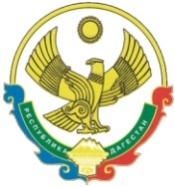 РЕСПУБЛИКА  ДАГЕСТАНСОБРАНИЕ   ДЕПУТАТОВГОРОДСКОГО ОКРУГА «ГОРОД КАСПИЙСК»368300, РД, г. Каспийск, ул. Орджоникидзе, 12, тел. 8 (246) 5-12-88, факс 8 (246) 5-12-88 сайт: kasp.info@yandex.ru.	29 июня  2017  годаРЕШЕНИЕ № 9520-ой очередной сессии Собраниядепутатов городского округа «город Каспийск»шестого созыва«О рассмотрении Представления прокурора города Каспийска  об устранении нарушений законодательства о противодействии коррупции, влекущих досрочное прекращение полномочий депутата представительного органа местного самоуправления»      Рассмотрев Представление  прокурора города Каспийска от 31 мая 2017 года № 0701.2017 «Об устранении нарушений законодательства о противодействии коррупции, влекущих досрочное прекращение полномочий депутата представительного органа местного самоуправления» руководствуясь Федеральным законом № 273-ФЗ от 25.12.2008 года «О противодействии коррупции», Федеральным законом №131-ФЗ от 06.10.2003 года «Об общих принципах организации местного самоуправления в Российской Федерации» и Уставом городского округа «город Каспийск»,Собрание депутатов городского округа «город Каспийск»РЕШАЕТ:1.Признать Представление прокурора города Каспийска «Об устранении нарушений законодательства о противодействии коррупции, влекущих досрочное прекращение полномочий депутата представительного органа местного самоуправления» обоснованным.2. Предупредить депутатов Собрания депутатов городского округа «город Каспийск» Абдурахманову Б.И., Алдухова И.М., Ахмедова Т.А., Айдемирова Р.Н., Багандова М.М., Гасаналиева А.М., Исаева З.М., Казиева З.А., Омарова Д.О., Рабаданова Б.Б., Сунгурова И.А., Султанову С.М. о недопущении впредь подобных нарушений.3.Уполномочить главного специалиста аппарата Собрания депутатов городского округа «город Каспийск» на осуществление деятельности по приему, обработке, проверке и подачи сведений для размещения на официальном сайте Администрации городского округа «город Каспийск» в сети «Интернет».4.Направить настоящее Решение прокурору города Каспийска.Глава городского округа «город Каспийск»                                                                                 М.С.АбдулаевПредседатель Собрания депутатов	городского округа «город Каспийск»                                         А.С.Джаватов